Unit 3 Enrichment Activity 1: Science ComicTake a look at the comic below:
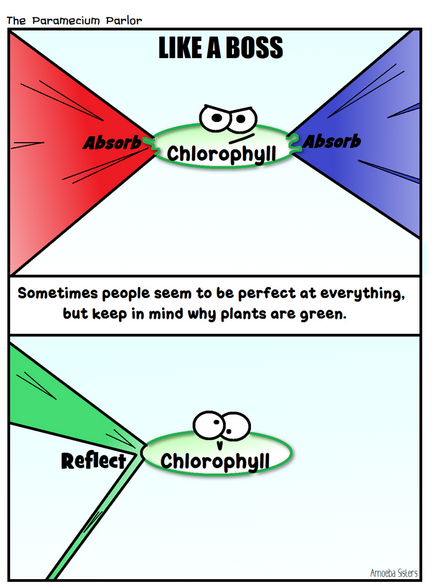 Source: Amoeba Sisters, http://www.amoebasisters.com/petunias-science-comicsWhat concept is being illustrated by the comic above?  Define the terms “absorb” and “reflect” based on their context in the comic as they relate to photosynthesis.Create your own science comic about one of the following topics from Unit 3: Cell specialization/differentiation, Cell cycle and mitosis, ATP as cell energy, Anaerobic Respiration, Aerobic Respiration, Photosynthesis, Leaf Structure.